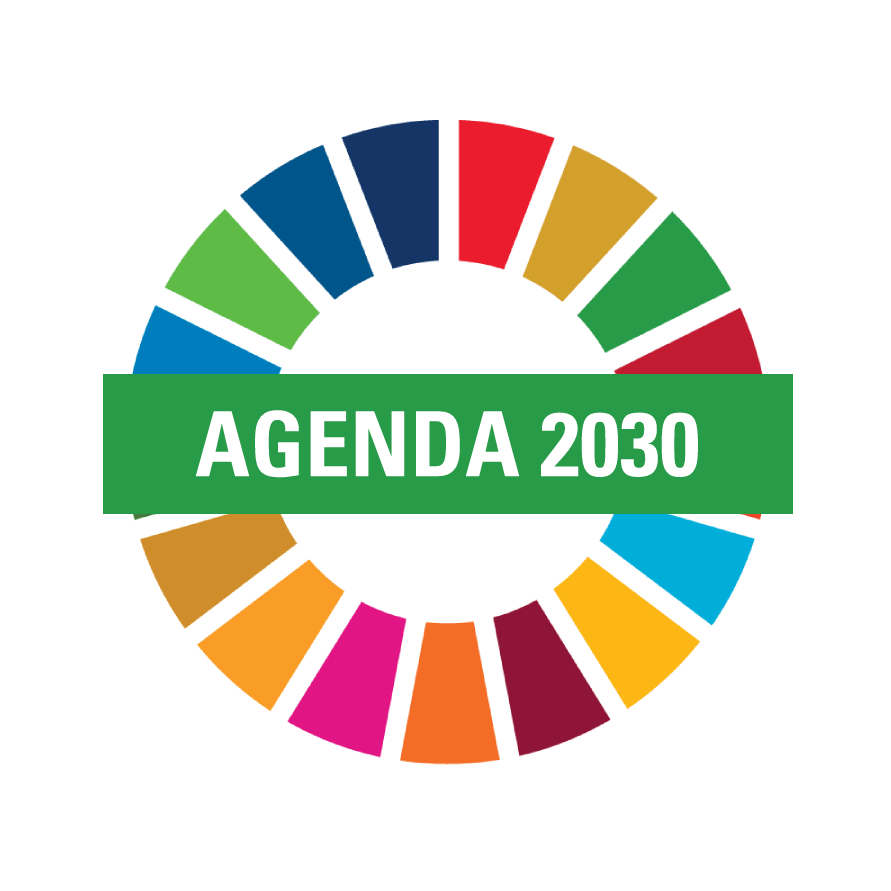 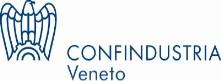 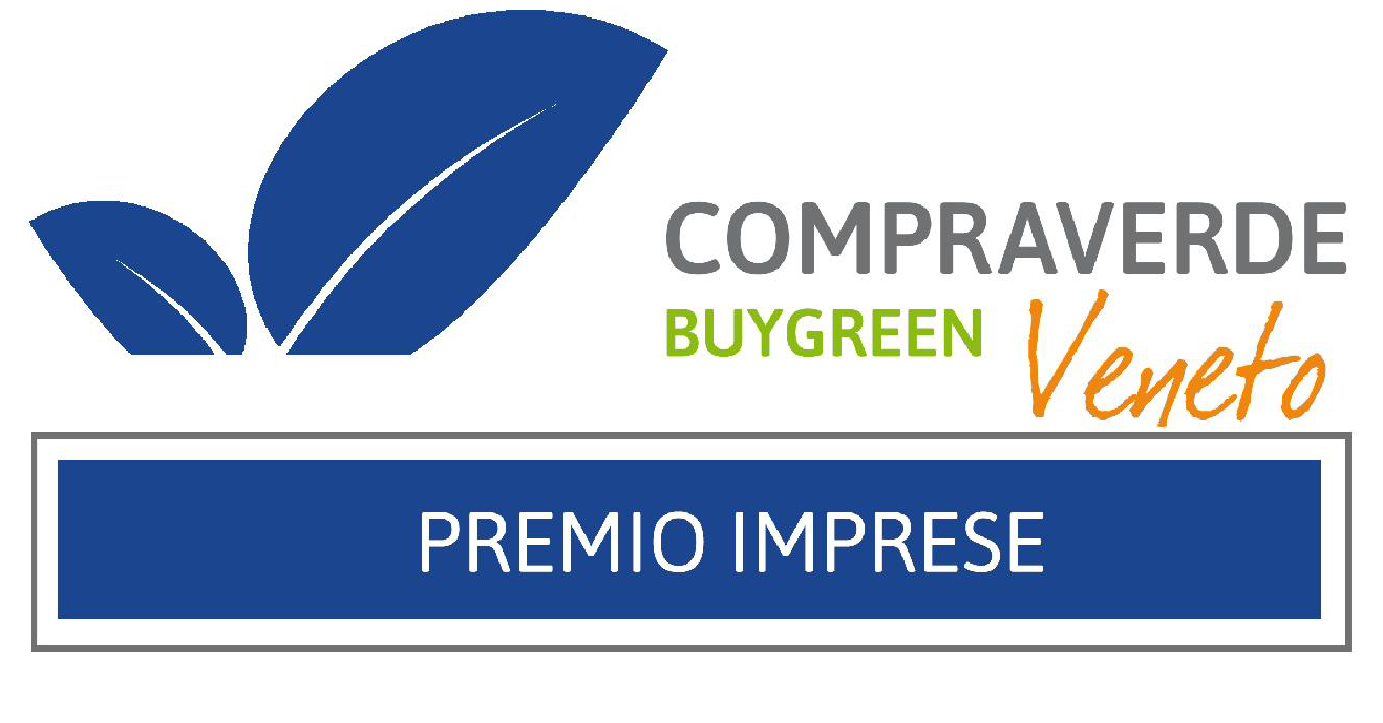 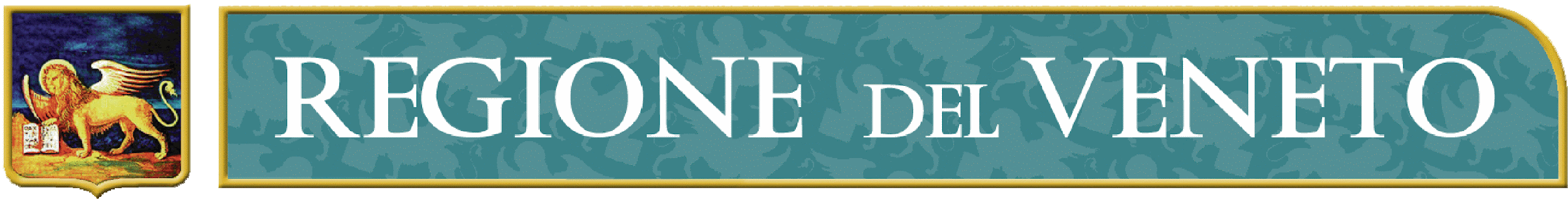 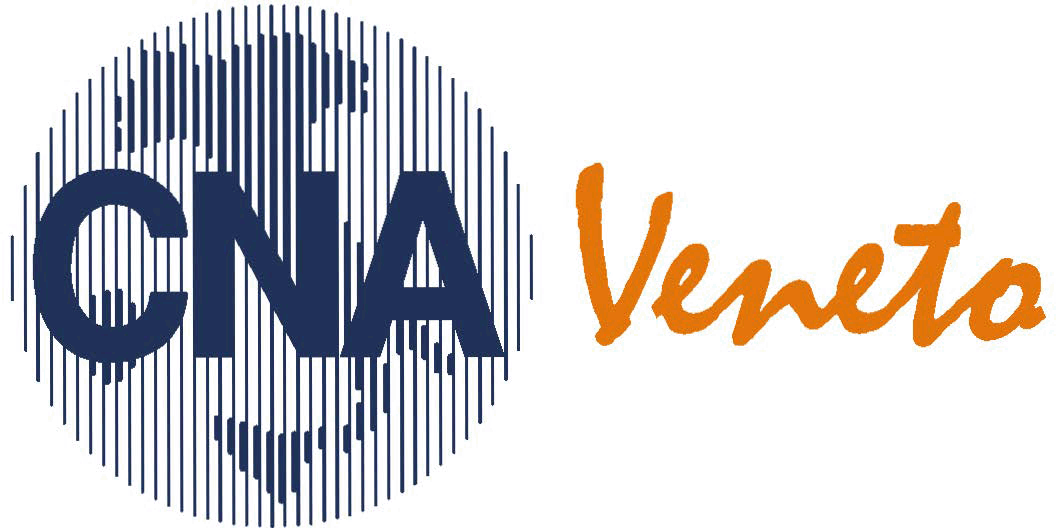 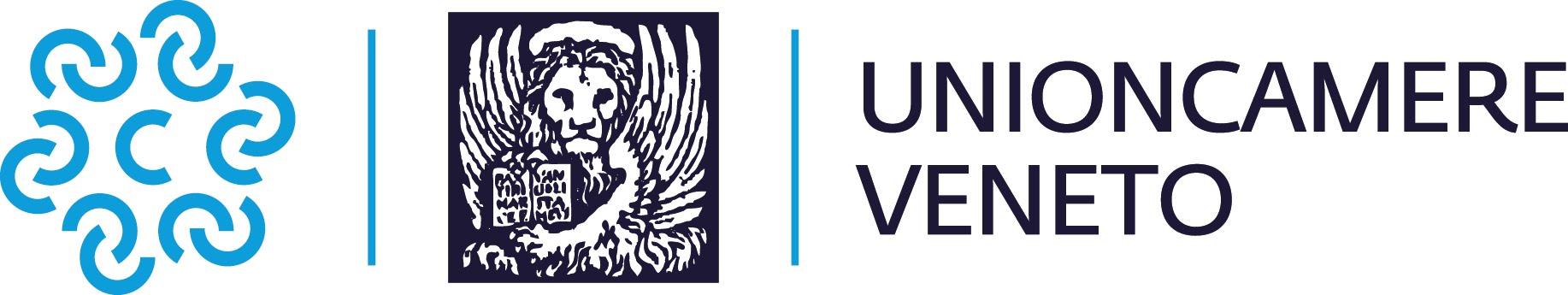 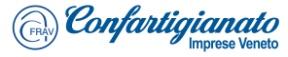 PREMIO COMPRAVERDE VENETO  IMPRESE ANNO 2024Referente interno per il PremioConsapevole delle sanzioni penali, nel caso di dichiarazioni non veritiere, di formazione o uso di atti falsi, richiamate all’art. 76 del DPR 445 del 28.12.2000,CHIEDEdi aderire alla selezione per l’assegnazione del Premio Compraverde Veneto – Imprese.Nella sezione (barrare la casella corrispondente)REQUISITI DI AMMISSIBILITA’ (ex art. 2)CATEGORIE (art. 4) (barrare la casella corrispondente)Elenco documentazione di supporto allegata:Luogo e data ___________________________         Timbro e Firma_________________________________l_ sottoscritt_, infine,  dichiara di aver ricevuto completa informativa ai sensi dell’art. 13 del decreto legislativo 196/2003,  e Regolamento 2016/679/UE ed esprime il proprio consenso affinché i dati personali forniti siano trattati, nel rispetto del decreto legislativo 30 giugno 2003, n. 196, per le finalità indicate nel bando e per l’attività di promozione, ed autorizza l’eventuale pubblicazione e citazione, a titolo gratuito, del materiale giudicato vincitore a cura di  Regione del Veneto.Luogo e data ___________________________         Timbro e Firma________________________________Regione del VenetoDirezione Acquisti e AA.GG.Palazzo della Regione, Cannaregio n. 2330121 VENEZIA Segreteria del Premio: tel.  041-2795078/5213helpdeskgpp@regione.veneto.itDOMANDA DI PARTECIPAZIONEIL SOTTOSCRITTO(Nome e Cognome)IN QUALITÀ DI(Specificare il ruolo all’interno dell’organizzazione)NOME  DELL’AZIENDAP.IVAC.FINDIRIZZOTELEFONOPECEMAILCODICE ATTIVITA’ ECONOMICA PREVALENTE (Classificazione  ATECO 2007) NOME e COGNOMEEMAILTELEFONOMicro e piccole e imprese – (imprese con meno di 50 occupati e con un fatturato annuo oppure un totale di bilancio annuo non superiore a 10 milioni di euro) iscritte alla CCIAMedie imprese – (imprese da 50 fino a 249 occupati e con un fatturato annuo non superiore a 50 milioni di euro oppure un totale di bilancio annuo non superiore a 543 milioni di euro) iscritte alla CCIAAGrandi imprese – (imprese con un numero pari o superiore a 250 occupati) iscritte alla CCIA Imprese artigiane iscritte all’Albo delle Imprese Artigiane (art. 2 bando)Start up e start up innovative (iscritte alla Sezione Speciale del Registro Imprese)Avere sede legale o una sede operativa nel territorio della Regione Veneto, regolarmente iscritta al Registro delle imprese della competente Camera di commercio;Di essere in regola con gli obblighi contributivi di cui al Documento Unico di Regolarità Contributiva (D.U.R.C.)Di non trovarsi in stato di liquidazione volontaria, né sottoposte ad alcuna procedura concorsuale:Di non aver riportato negli ultimi cinque anni condanne in sede penale in materia di ambientale, salute e sicurezza sul lavoro, avviati negli ultimi due anni Categoria RIVOLUZIONE VERDE E TRANSIZIONE ECOLOGICA: processi produttivi che utilizzano materiale di recupero e/o riduzione di consumo di energia e/o di materie prime.Categoria COESIONE E INCLUSIONE: prodotti/servizi che promuovono l’imprenditoria giovanile, la parità di genere e l’assunzione di giovani (età inferiore ai 36 anni) e/o di donne e altre categorie di soggetti svantaggiati.Categoria RISPARMIO ENERGETICO E FONTI RINNOVABILI: azioni di efficientamento energetico degli impianti e dei sistemi produttivi per ridurre i consumi e la produzione di gas climalteranti; approvvigionamento energetico prevalentemente da fonti rinnovabili e/o autoproduzione.Categoria RIDUZIONE DELLO SPRECO ALIMENTARE E DELLE ECCEDENZE ALIMENTARI: iniziative specifiche di contrasto allo spreco alimentare e di gestione delle eccedenze alimentari.Domanda di partecipazione, nella quale il candidato dovrà indicare la Sezione e la Categoria per la quale intende concorrere.Relazione descrittiva dei processi produttivi che utilizzano materiale di recupero e/o riduzione di consumo di materie prime e/o di energia (Categoria RIVOLUZIONE VERDE E TRANSIZIONE ECOLOGICA); prodotti/servizi che promuovono l’imprenditoria giovanile, la parità di genere e l’assunzione di giovani (età inferiore ai 36 anni) e/o di donne e altre categorie di soggetti svantaggiati (Categoria COESIONE E INCLUSIONE); iniziative e azioni volte all'efficientamento energetico e all’utilizzo di fonti rinnovabili per una riduzione dei consumi e delle emissioni climalteranti (Categoria RISPARMIO ENERGETICO E FONTI RINNOVABILI); iniziative specifiche di contrasto allo spreco alimentare e di gestione delle eccedenze alimentari (Categoria RIDUZIONE DELLO SPRECO ALIMENTARE E DELLE ECCEDENZE ALIMENTARI). La relazione dovrà trattare, in particolare, gli elementi di valutazione descritti all’art. 6 del bando.Documentazione di supporto e/o attestazioni di diverso genere che servano alla dimostrazione delle attività/azioni/iniziative descritte nella relazione descrittiva e dei relativi risultati raggiunti (es. schede tecniche di prodotto, descrizione del modello produttivo organizzativo, certificazioni conseguite, politiche di selezione dei fornitori, capitolati e contratti di fornitura, materiali di comunicazione per i fornitori,….).Elementi e documenti previsti dall’art. 6 in base alla categoria di partecipazione.